Astronomy- Unit 1 – Galaxies and Milky Way NotesQuick Questions:GAlAxyGalaxy: A large group of ________________ , ___________________, and millions of ______________ .3 Main Shapes:_____________________			__________________________		______________________Most galaxies					Older Stars				YoungerLooks like:Our Home is the only way! The Milky Way that is….A Light Year refers to ______________________________ (light travels 6 trillion miles in __________ year)The Milky Way is ________________________ light years wide and ___________________________ light years thick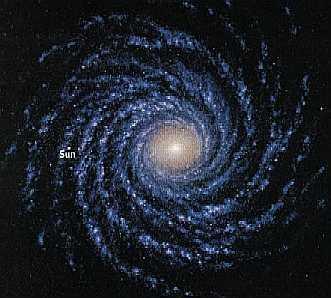 WE ARE _____________________________ light years from the center. We are located on a ________________________ of the Milky Way(Fun Fact: If every star in the Milky way was a grain of salt, they would fill an Olympic sized swimming pool.)Galaxies exist in groups called __________________________.We have _________________ galaxies in our cluster called the Local Group.The Milky way is the ___________________ largest galaxy in this group (Andromeda is the largest).Ending Question:Put the following in order from smallest to largest: Milky Way Galaxy, Universe, Earth, Solar System, YouWhat is the difference between inertia and gravity?What is the cause of the seasons?What is the difference between the Earth’s orbit (revolution) and it’s rotation?